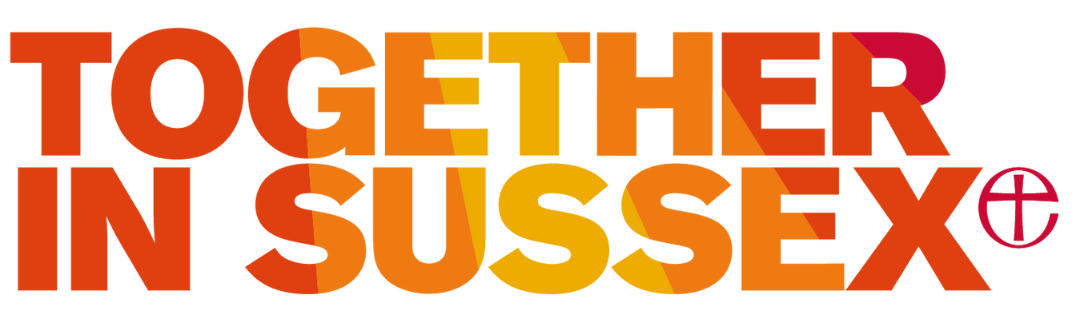 CHURCH/ PARISH OF: ____________________________________________________Application for Mental Health and Wellbeing Advocate. Please return to info@togetherinsussex.org.ukSigned ___________________________________Print Name: _______________________________Date: ____________________________________Personal DetailsPersonal DetailsPersonal DetailsPersonal DetailsFirst NameSurnameDate of BirthHome AddressPostcodeTelephone number (day)Telephone number (evening)How long have you lived at this address?If less than 12 months, please provide previous home addressPostcodeChurch Attended Name of Incumbent ReferencesReferencesReferencesReferencesReference 1 (Incumbent)Reference 1 (Incumbent)Reference 1 (Incumbent)Reference 1 (Incumbent)NameAddressPostcodeTelephoneEmailReference 2 (External from church)Reference 2 (External from church)Reference 2 (External from church)Reference 2 (External from church)NameAddressPostcodeTelephoneEmail